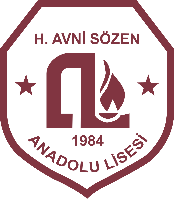 T.C. ÜSKÜDAR KAYMAKAMLIĞIHÜSEYİN AVNİ SÖZEN ANADOLU LİSESİ ULUSLARARASI BAKALORYA DİPLOMA PROGRAMI KASIM 2025 SINAV DÖNEMİ KATILIM ŞARTNAMESİUluslararası Bakalorya Diploma Programı Kasım 2025 Sınav Dönemi, 2023-2024 ve 2024-2025 Eğitim - Öğretim yıllarını kapsamaktadır. Program dâhilinde MEB Talim Terbiye Kurulu tarafından kabul edilen haftalık ders çizelgesinde belirtilen dersler okutulmaktadır.Programa başvuran öğrenciler Uluslararası Bakalorya Diploma Programı içinde görülen dersler ve bu derslerle ilgili çalışmaları zamanında yapmakla ve bu çalışmaları Bakalorya Koordinatörlüğü tarafından verilen plan dâhilinde teslim etmekle yükümlüdür.Uluslararası Bakalorya Diploma Programı 10. ve 11. sınıflarda uygulanacak olup, Kasım 2025 sınav döneminde öğrenciler sınavlarını olacak ve 2025-2026 eğitim-öğretim yılında ulusal programa geçilecektir. (Hüseyin Avni Sözen Anadolu Lisesi’ne IB programı için harici gelen öğrenciler, 12. Sınıf düzeyinde kontenjan harici oldukları için gelmiş oldukları okullarına geri dönerler.)Uluslararası Bakalorya Diploma Programı eğitim sürecinde programdan ayrılan öğrenciler ile programı tamamlayan öğrenciler, ulusal programa dönüş yaparlar.Uluslararası Bakalorya Diploma Programı dâhilinde yapılan harcamalar karşılığı 3500 (üçbinbeşyüz) Euro’dur. (Başvuru ücretine kitap ve eğitim materyalleri dâhil değildir.) Başvuru Ücreti Euro olarak, tamamı peşin veya iki taksit halinde 1750x2=3500 (1-30 Eylül 2023 tarihleri arasında ilk taksit 1750 Euro,  1-31 Ekim 2023 tarihleri arasında ikinci taksit 1750 Euro) yatırmalıdır. İş Bankası Koşuyolu Şubesi TR59 0006 4000 0021 1700 5141 87 nolu hesaba IB eğitim ücreti olarak ve öğrencinin TC Kimlik No ve Adı Soyadı yazılmalıdır. Ücret yatırıldıktan sonra öğrenci programa kesin kayıt yaptırmış olur. Her ne sebeple olursa olsun programdan ayrılan öğrencinin ücreti iade edilmez. Program sonunda diploma almak amacıyla girdikleri sınavda başarısız olan ya da başarı ortalamasını yükseltmek isteyen öğrenci için yapılacak her bir ek sınav ücreti ile sınav puanına itiraz ücretini veli ayrıca öder.Başvurunun tamamlanması için velinin öğrencisinin bulunduğu okula dilekçe vermesi, IB DP başvuru formlarının doldurması, program ücretini ilgili hesap numarasına yatırması ve bu belgeleri göndermesi ile gerçekleşecektir. 9. sınıfı bitirip 10. sınıfa başlayan ve bu programa başvuran öğrenciler yapılacak yeterlilik sınavında başarılı olmak zorundadırlar.LGS puanı okulumuzun taban puanından düşük olan okulumuz dışındaki öğrenciler için; başvuru esnasında Katılım Şartnamesi, Taahhütname, Banka Dekontu, Transkript, Parasız yatılılık ve bursluluk durumunu gösterir belgenin ve IB Diploma Programı nakil dilekçesinin tarafımıza gönderilmesi gerekmektedir.Bu şartnamede yer alan koşulları kabul ve taahhüt ederiz. (Veli ve öğrenci birlikte imzalar.)											        ..…./……/2023Öğrenci Adı Soyadı	Veli Adı Soyadı      İmza	İmza